Mobile:+971-554788640E-Mail:   shirazuddink@yahoo.comCurrent Address:                Baniyas, Abu DhabiMISSION STATEMENTStand Erect, Look Ahead and ACT! PERSONAL DETAILS Date of Birth: 24th -November-1983Nationality: PakistaniMarital Status: MarriedReligion: IslamPassport NO: AD2409781Date of Issue: 19th -April-2017Date of Expire: 18th -April-2022INTERESTSSports.Travelling.Internet surfing.PERSONAL SKILLSTime ManagementContinuous Personal DevelopmentEffective Group &             Individual workabilityActive ListenerMotivationNegotiation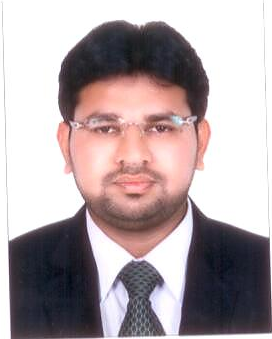 SHIRAZUDDIN MOHAMMAD QADEERUDDINOBJECTIVETo render peak performance and add value to organizationWhere I am employed through utilization of my managerial, technical and communication skills & also may groom myself.QUALIFICATION:S.S.C (Science).                                                  UAE Driving License.             License No: 	               1498448.             Date of Issue: 	18/10/2009.             Date of Expire: 	18/10/2019.WORK EXPERIENCE:Senior Technician cum Foreman in AL FAHIM GROUP (CENTRAL MOTORS & EQUIPMENT-MICHELIN TRUCK SERVICE CENTER).         Work Duration:                          September 2011 till to date.Working as a Master technician& Customer handling.Bead lock tyre for PC, SUV & heavy trucks (MICHELIN).Road test of the vehicles after repaired.Generate invoice and estimation on Autoline software.Technician at AL FUTTAIM MOTORS T.B.A DIVISON (TYRE BATTERY & ACCESSORIES).   Work Duration:                    March 2008 to August 2011. Tyre fitting & wheel balancing (TYRE EXPRESS).Wheel alignment (TYRE EXPRESS).Road test of the vehicles after repaired.Technician at MITSUBSHI (Dewan Farooq-Pakistan).Work Duration:             January 2005 to December 2007.Tyre Change.Wheel balance.Wheel Alignment (Front wheel and four wheels).Damage Tyre Inspection and Report.Capable of handling O.E.M.s Complaint, especially noise relate problems.Customer Back-up & book-keeping.Technician at HONDA (Defence Motors Pakistan). Work Duration:                  April 2003 to December 2004.Tyre Change.Wheel balance.Wheel Alignment (Front wheel and four wheels).Damage Tyre Inspection and Report.Capable of handling O.E.M.s Complaint, especially noise relate problems.Customer Back-up & book-keeping.Technician at BRIDGESTONE (Pakistan-Karachi).Work Duration:                February 1999 to March 2003.Tyre Change.Wheel balance.Wheel Alignment (Front wheel and four wheels).Damage Tyre Inspection and Report.Capable of handling O.E.M.s Complaint, especially noise relate problems.Customer Back-up & book-keeping.LANGUAGES:English.Urdu.Arabic.OTHER SKILLS:Tyre Change.Using Auto line (opening jobs cards, invoicing printing estimate).Mechanical services.Brake services.A/c services.Wheel balance.Wheel Alignment (Front wheel and four wheels).Damage Tyre Inspection and Report.Capable of handling urgent cases (related to issues).Customer Back-up.REFERENCES: Available on Request.